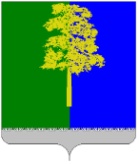 Муниципальное образование Кондинский районХанты-Мансийского автономного округа – ЮгрыАДМИНИСТРАЦИЯ КОНДИНСКОГО РАЙОНАПОСТАНОВЛЕНИЕВ соответствии с Федеральным законом от 25 декабря 2008 года                             № 273-ФЗ «О противодействии коррупции», руководствуясь постановлением Правительства Российской Федерации от 13 марта 2013 года № 207                           «Об утверждении Правил проверки достоверности и полноты сведений о доходах, об имуществе и обязательствах имущественного характера, представляемых гражданами, претендующими на замещение должностей руководителей федеральных государственных учреждений, и лицами, замещающими эти должности», постановлением Правительства Ханты-Мансийского автономного округа – Югры от 19 апреля 2013 года № 129-п                        «О порядке представления лицом, поступающим на работу на должность руководителя государственного учреждения Ханты-Мансийского автономного округа – Югры, а также руководителем государственного учреждения Ханты-Мансийского автономного округа – Югры сведений о своих доходах, об имуществе и обязательствах имущественного характера и о доходах, об имуществе и обязательствах имущественного характера своих супруга (супруги) и несовершеннолетних детей и проверке достоверности и полноты представляемых указанными лицами сведений», администрация Кондинского района постановляет:1. Утвердить Правила проверки достоверности и полноты сведений о доходах, об имуществе и обязательствах имущественного характера, представляемых гражданами, претендующими на замещение должностей руководителей муниципальных учреждений, и лицами, замещающими эти должности (приложение).2. Признать утратившими силу:постановление администрации Кондинского района от 26 марта 2013 года № 654 «Об утверждении Правил проверки достоверности и полноты сведений о доходах, об имуществе и обязательствах имущественного характера, представляемых гражданами, претендующими на замещение должностей руководителей муниципальных учреждений, и лицами, замещающим, эти должности»;постановление администрации Кондинского района от 29 июля 2013 года № 1594 «О внесении изменений в постановление администрации Кондинского района от 26 марта 2013 года № 654 «Об утверждении Положения о проверке достоверности и полноты сведений, представляемых лицом, поступающим на работу на должность руководителя муниципального учреждения и руководителями муниципальных учреждений»;постановление администрации Кондинского района от 26 декабря                      2014 года № 2827 «О внесении изменений в постановление администрации Кондинского района от 26 марта 2013 года № 654 «Об утверждении Положения о проверке достоверности и полноты сведений, представляемых лицом, поступающим на работу на должность руководителя муниципального учреждения и руководителями муниципальных учреждений»; пункт 6 постановления администрации Кондинского района                                      от 08 февраля 2016 года № 250 «О внесении изменений в отдельные постановления администрации Кондинского района»;постановление администрации Кондинского района от 22 декабря                    2016 года № 1931 «О внесении изменений в постановление администрации Кондинского района от 26 марта 2013 года № 654 «Об утверждении Правил проверки достоверности и полноты сведений о доходах, об имуществе и обязательствах имущественного характера, представляемых гражданами, претендующими на замещение должностей руководителей муниципальных учреждений, и лицами, замещающими эти должности»; постановление администрации Кондинского района от 17 февраля                   2017 года № 216 «О внесении изменений в постановление администрации Кондинского района от 26 марта 2013 года № 654 «Об утверждении Правил проверки достоверности и полноты сведений о доходах, об имуществе и обязательствах имущественного характера, представляемых гражданами, претендующими на замещение должностей руководителей муниципальных учреждений и лицами, замещающими эти должности»; постановление администрации Кондинского района от 09 ноября                        2020 года № 2056 «О внесении изменения в постановление администрации Кондинского района от 26 марта 2013 года № 654 «Об утверждении Правил проверки достоверности и полноты сведений о доходах, об имуществе и обязательствах имущественного характера, представляемых гражданами, претендующими на замещение должностей руководителей муниципальных учреждений, и лицами, замещающим, эти должности».3. Обнародовать постановление в соответствии с решением Думы Кондинского района от 27 февраля 2017 года № 215 «Об утверждении Порядка опубликования (обнародования) муниципальных правовых актов и другой официальной информации органов местного самоуправления муниципального образования Кондинский район» и разместить на официальном сайте органов местного самоуправления Кондинского района. 4. Постановление вступает в силу после его обнародования.5. Контроль за выполнением постановления возложить на первого заместителя главы района А.В. Кривоногова.са/Банк документов/Постановления 2024Приложениек постановлению администрации районаот 09.01.2024 № 10Правила проверки достоверности и полноты сведений о доходах, об имуществе и обязательствах имущественного характера, представляемых гражданами, претендующими на замещение должностей руководителей муниципальных учреждений, и лицами, замещающими эти должности(далее - Правила)1. Правилами устанавливается порядок осуществления проверки достоверности и полноты, представленных гражданами, претендующими на замещение должностей руководителей муниципальных учреждений, и лицами, замещающими эти должности, сведений о своих доходах, об имуществе и обязательствах имущественного характера, а также доходах, об имуществе и обязательствах имущественного характера своих супруга (супруги) и несовершеннолетних детей (далее - проверка).2. Проверка осуществляется по решению представителя нанимателя (работодателя) (далее - работодатель).3. Проверку осуществляет должностное лицо, ответственное за работу по профилактике коррупционных и иных правонарушений в администрации Кондинского района, органах администрации Кондинского района, обеспечивающих кадровую работу в отношении руководителей соответствующих муниципальных учреждений (далее - ответственное лицо).4. Основанием для осуществления проверки является информация, представленная в письменном виде в установленном порядке:4.1. Правоохранительными органами, иными государственными органами, органами местного самоуправления и их должностными лицами.4.2. Ответственным лицом.4.3. Постоянно действующими руководящими органами политических партий и зарегистрированных в соответствии с законодательством Российской Федерации иных общероссийских общественных объединений, не являющихся политическими партиями.4.4. Общественной палатой Российской Федерации.4.5. Общественной палатой Ханты-Мансийского автономного                           округа – Югры.4.6. Общероссийскими и региональными средствами массовой информации.5. Информация анонимного характера не может служить основанием для проверки.6. Проверка осуществляется в срок, не превышающий 60 дней со дня принятия решения о ее проведении. Срок проверки может быть продлен                    до 90 дней работодателем.7. При осуществлении проверки ответственное лицо наделено правом:7.1. Проводить беседу с гражданином, претендующим на замещение должности руководителя муниципального учреждения, а также с лицом, замещающим должность руководителя муниципального учреждения.7.2. Изучать представленные гражданином, претендующим на замещение должности руководителя муниципального учреждения, а также лицом, замещающим должность руководителя муниципального учреждения, сведения о доходах, об имуществе и обязательствах имущественного характера и дополнительные материалы.7.3. Получать от гражданина, претендующего на замещение должности руководителя муниципального учреждения, а также от лица, замещающего должность руководителя муниципального учреждения, пояснения по представленным им сведениям о доходах, об имуществе и обязательствах имущественного характера и материалам.8. Ответственное лицо:8.1. Уведомляет в письменной форме лицо, замещающее должность руководителя муниципального учреждения, о начале проведения в отношении него проверки - в течение 2 рабочих дней с момента принятия решения о начале проверки.8.2. Информирует лицо, замещающее должность руководителя муниципального учреждения, в случае его обращения о том, какие представленные им сведения, указанные в пункте 1 Правил, подлежат проверке в течение 7 рабочих дней со дня обращения, а при наличии уважительной причины - в срок, согласованный с указанным лицом.9. По окончании проверки ответственное лицо обязано ознакомить лицо, замещающее должность руководителя муниципального учреждения, с результатами проверки под подпись в течение 3 рабочих дней, следующих за днем окончания проверки.10. Лицо, замещающее должность руководителя муниципального учреждения, вправе:10.1. Давать пояснения в письменной форме в ходе проверки, а также по результатам проверки.10.2. Представлять дополнительные материалы и давать по ним пояснения в письменной форме.11. По результатам проверки работодатель принимает одно из следующих решений:11.1. Назначение гражданина, претендующего на замещение должности руководителя муниципального учреждения, на должность руководителя муниципального учреждения.11.2. Отказ гражданину, претендующему на замещение должности руководителя муниципального учреждения, в назначении на должность руководителя муниципального учреждения.11.3. Применение к лицу, замещающему должность руководителя муниципального учреждения, мер дисциплинарной ответственности.11.4. Отсутствие оснований для применения к лицу, замещающему должность руководителя муниципального учреждения мер дисциплинарной ответственности. 12. Меры дисциплинарной ответственности к лицу, замещающему должность руководителя муниципального учреждения применяется в порядке, установленном трудовым законодательством Российской Федерации.13. До применения мер дисциплинарной ответственности работодатель одновременно с указанным в пункте 9 Правил ознакомлением лица, замещающего должность руководителя муниципального учреждения с результатами проверки должен затребовать от него письменное объяснение.14. Работодатель применяет к лицу, замещающему должность руководителя муниципального учреждения, меры дисциплинарной ответственности не ранее чем через 2 рабочих дня после получения от него письменного объяснения по фактам нарушений, выявленных в результате проверки, либо составления акта о непредставлении таких объяснений.15. При установлении в ходе проверки обстоятельств, свидетельствующих о наличии признаков преступления или административного правонарушения, материалы об этом представляются в соответствующие государственные органы.16. Подлинники справок о доходах, об имуществе и обязательствах имущественного характера, а также материалы проверки, поступившие работодателю, по окончании календарного года приобщаются к личным делам. Указанные сведения также могут храниться в электронном виде.от 09 января 2024 года№ 10пгт. МеждуреченскийОб утверждении Правил проверки достоверности и полноты сведений о доходах, об имуществе и обязательствах имущественного характера, представляемых гражданами, претендующими на замещение должностей руководителей муниципальных учреждений, и лицами, замещающими эти должностиГлава районаА.А.Мухин